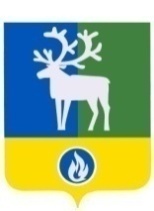 СЕЛЬСКОЕ ПОСЕЛЕНИЕ ПОЛНОВАТБЕЛОЯРСКИЙ РАЙОНХАНТЫ-МАНСИЙСКИЙ АВТОНОМНЫЙ ОКРУГ – ЮГРАСОВЕТ ДЕПУТАТОВСЕЛЬСКОГО ПОСЕЛЕНИЯ ПОЛНОВАТРЕШЕНИЕот 01 февраля 2017 года                                                                                                            № 5Об отчете главы сельского поселения Полноват о своей  деятельности и результатах деятельности администрации сельского поселения Полноват за 2016 годВ соответствии со статьей 44 устава сельского поселения Полноват, заслушав отчет главы сельского поселения Полноват Макеевой Л.А., о деятельности главы сельского поселения Полноват и администрации сельского поселения Полноват за 2016 год,                Совет депутатов сельского поселения Полноват  р е ш и л:1. Признать деятельность главы сельского поселения Полноват за 2016 год удовлетворительной.2.  Отчет о деятельности администрации сельского поселения Полноват за 2016 год принять к сведению.3. Рекомендовать администрации сельского поселения Полноват опубликовать отчет о деятельности главы сельского поселения Полноват и администрации сельского поселения Полноват за 2016 год в бюллетене «Официальный вестник сельского поселения Полноват».4. Опубликовать настоящее решение в бюллетене «Официальный вестник сельского поселения Полноват».         5. Настоящее решение вступает в силу после его официального опубликования.	Глава сельского поселения  Полноват                                                                    Л.А. Макеева